План - конспекттематичного заняття вокального гуртка( за нетрадиційною формою під час осінніх канікул),присвяченого Дню Козацтва .Дата : 15 жовтня 2013 рокуНа тему: Фестиваль української культури.Мета: Оволодіння та формування компетентностей :Пізнавальної: ознайомлення з історією  українського козацтва ,традиціями святкування дня Покрови Пресвятої  Богородиці. Практична: Використання вокальних навичок під час виконання україномовних вокальних творів;Творча: активна участь у іграх та розвагах, творчих завданнях.Соціальна: виховання любові , інтересу та  поваги  до  народних традицій .Атрибутика та реквізит :Різнокольорові стрічки;Тексти українських пісень;Музична апаратура;Деталі українського дитячого костюму;Українські рушники;Картки - пазли народного прислів’я; Текст- плакат « Одна Батьківщина»Хід заняття:І. Вступна частина: Організаційні питання. Блок вправ , щодо підготовки до співу, гімнастика вокаліста. Зустріч вихованців - глядачів  з інших гуртків. ІІ. Основна частина.           Програма Фестивалю української культури «Квітка душа» фон – інформація про свято Покрови.14 жовтня – свято Покрови Пресвятої Богородиці або, як кажуть в народі, Святої Покрови. Свято Покрови посідає почесне місце серед пошанованих свят на Україні. Корені виникнення свята сягають сивої багатотисячолітньої давнини і пов’язані з космічним станом природи і, відповідно, особливим етапом у житті людини. Для того, щоб усi члени сім’ї були здоровими, на Покрову старша господиня брала вишитого рушника, що був над iконою Богородиці, і розвiшувала його над вхiдними дверима. Пiд ним ставали, як йшли до церкви, i проказували: Пресвята Покрiвонько, Перед твоiм кривалом Голови схиляемо. Прохаемо, Покрiвонько, Од лиха укрити, Здоров’ячко наше Знов нам обновити. « Рушники» пісня  вокальний гурток.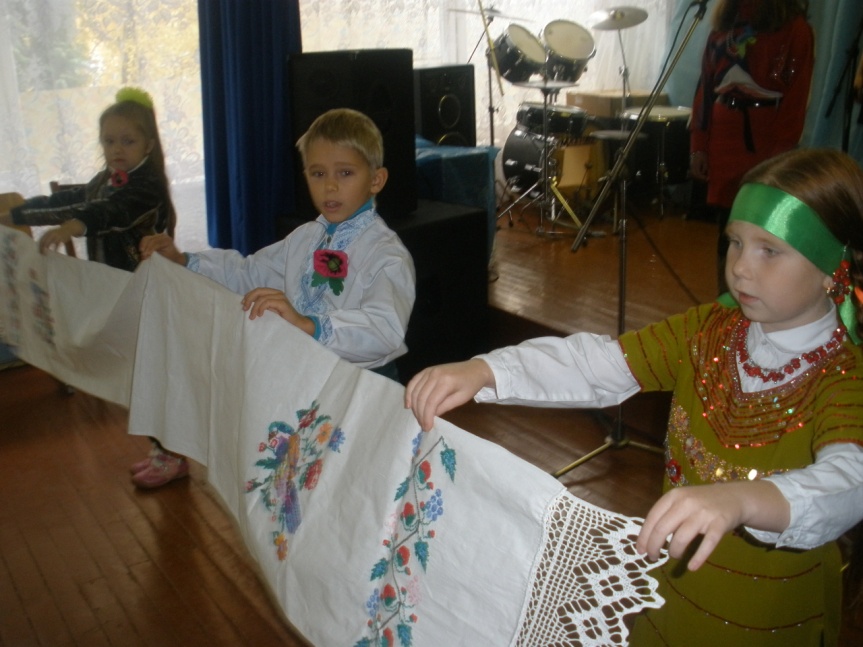 «Квітка душа» фон – інформація про свято Покрови.Свято Покрови було введено у християнство в 10 столітті і має під собою чи то легенду, чи то подію, яка відбулася в Царгороді (Константинополі). Місто було оточене чужинцями (за різними джерелами – то могли бути як давні руси (скити) на чолі з князем Аскольдом, так і агаряни (магометани – араби або турки), і Божа Мати начебто покрила своїм омофором городян, які молилися на всенічній службі у Влахерській церкві.  Це побачив святий Андрій: пiд церковним склепiнням з’явилася Пресвята Богородиця в оточенні  янголів , пророкiв i апостолiв і накрила своїм омофором православних християн. Це було провістям перемоги. Так і сталося: невдовзі надійшли воїни-захисники і звільнили населення від нападників.   Основна мета  християнського свята – порятунок від ворога. Очевидно, цей сюжет і прислужився тому, що для козаків свято Покрови було найбільшим і найзначущим святом. В цей день у козаків відбувалися вибори нового отамана. Козаки вірили, що свята Покрова охороняє їх, а Пресвяту Богородицю вважали своєю заступницею і покровителькою. На Запоріжжі в козаків була церква святої Покрови. Козаки настільки вірили в силу Покрови Пресвятої Богородиці і настільки щиро й урочисто відзначали свято Покрови, що впродовж століть в Українi воно набуло ще й козацького змісту і отримало другу назву - Козацька Покрова. З недавніх пір свято Покрови в Україні вiдзначається ще й як день українського козацтва. «Мальви» соло Сердюк Люда.Гра « Веселий  тиночок» 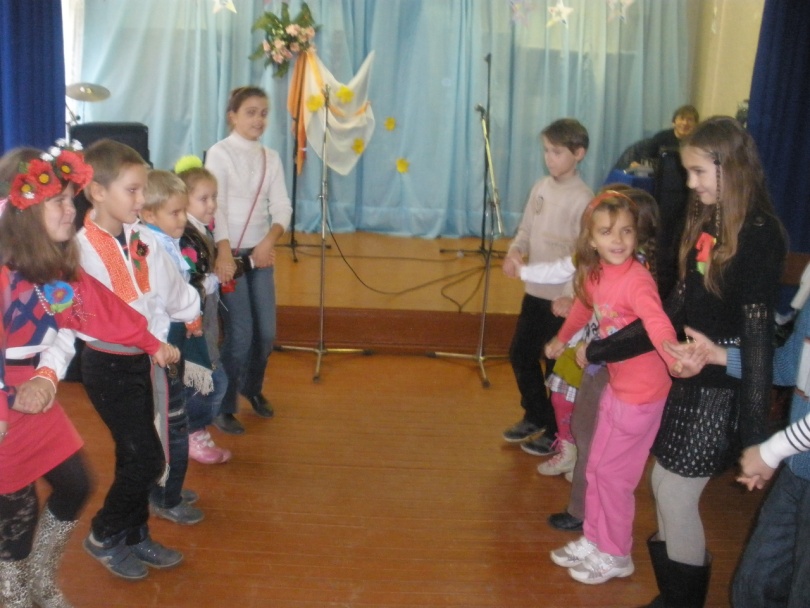  “ Покрова накриває траву листям, землю снігом, воду – льодом, а дівчат – шлюбним вінцем". В українських селах і до сьогодні дотримуються давньої народної традиції справляти весілля після Покрови. Від Покрови і до початку Пилипівки – пора наймасовіших шлюбів в Україні. До Покрови завершувався період сватань і приготування до весіль, який починався після Першої Пречистої. До початку жовтня закінчуються усі найважливіші сільські роботи на Землі (в тому числі сівба озимих) – завершений хліборобський цикл робіт.«Грицю» українська народна пісня без супроводу у виконанні ансамблю.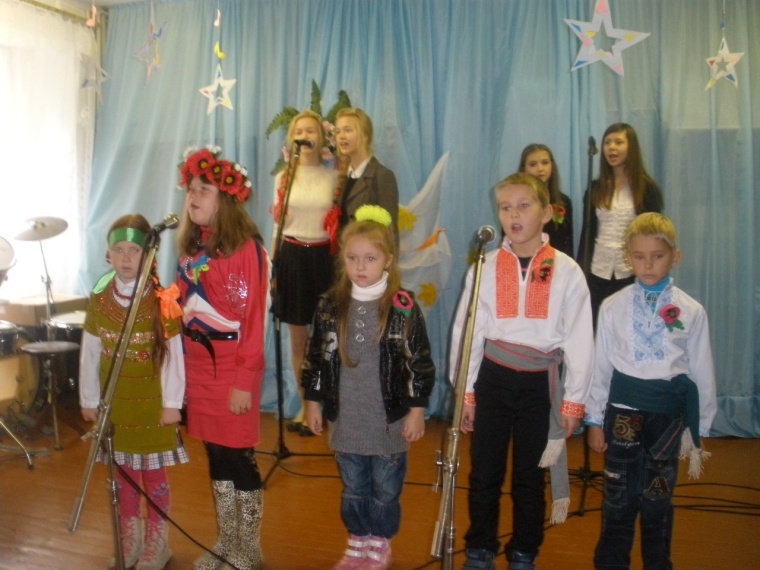 Гра -   пазли ( потрібно зібрати прислів’я) «Хто лежав до Покрови, той продасть усі корови» Зібраний урожай (достаток) та більш-менш вільний час дають можливість для проведення весіль. Це найблагодатніша пора для весільних гулянь, початку вечорниць. Звідси беруть свій початок весільні осінні тижні.«Ішла дівча лучками» українська народна пісня без супроводу у виконанні дуету Полонської Ірини та Полонської  Наталії.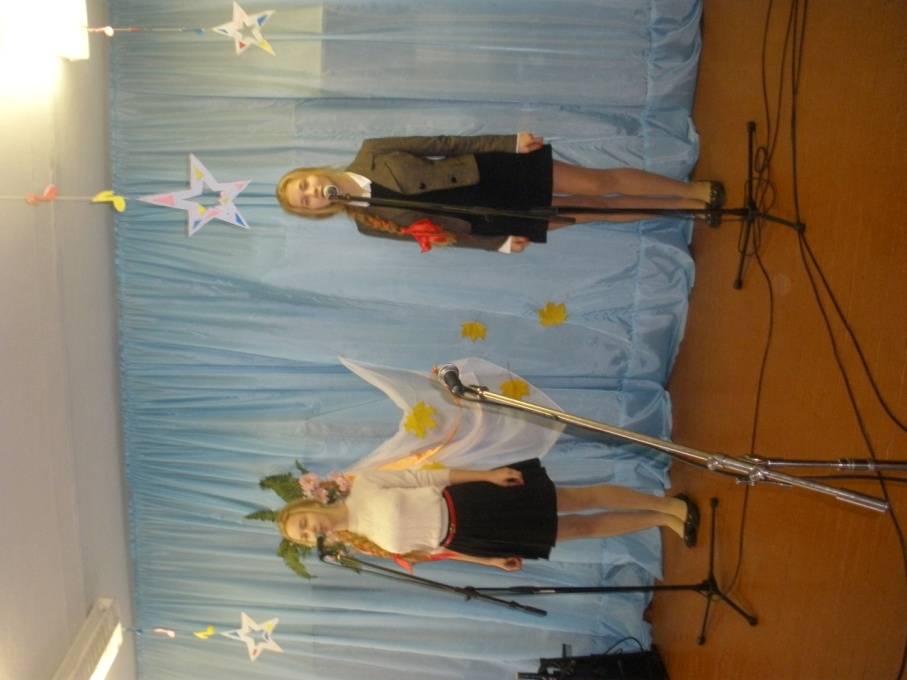       Це свято – покровитель весіль, початок сезону на сватання та весілля, які закінчувались за два тижні до Пилипівського посту. Це вже потім під впливом християнства воно оформилося у те, що дівчата, котрі бажали взяти шлюб саме цього року, мали побувати на святі Покрови у церкві і помолитися:“ Свята Покрівонько , покрий мені голівоньку”, “Мати-Покрівонько, покрий Матір сиру Землю і мене молоду”, “Свята мати, Покровонько, накрий мою головоньку, хоч ганчіркою, аби не зостатися дівкою”.  А на Поділлі дівчата казали: “Свята мати, Покровонько, завинь мою головоньку, чи в шматку чи в онучу – най ся дівкою не мучу!” Подоляночка -  весільний хоровод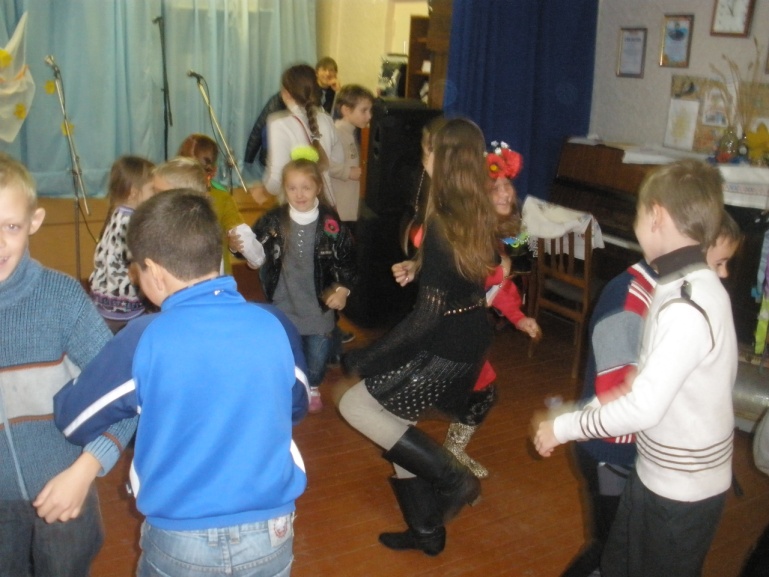     Свято Покрови  ознаменовує засинання Природи, та вкривання Землі на зиму. Справді, в жовтні перші дерева втрачають листя, всі плоди уже дозріли: «Прийшла Покрова – на дереві голо».  «Золота осінь» пісня на мелодію «Червоної рути» вокальний гурток.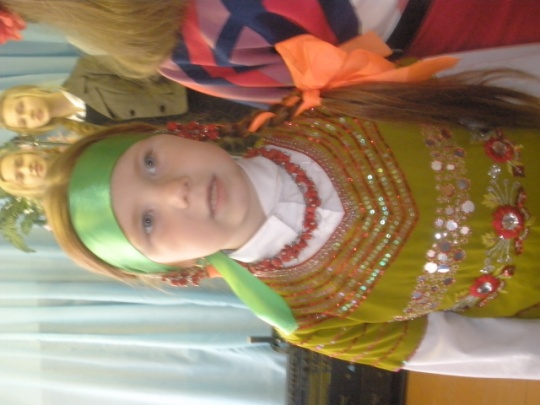 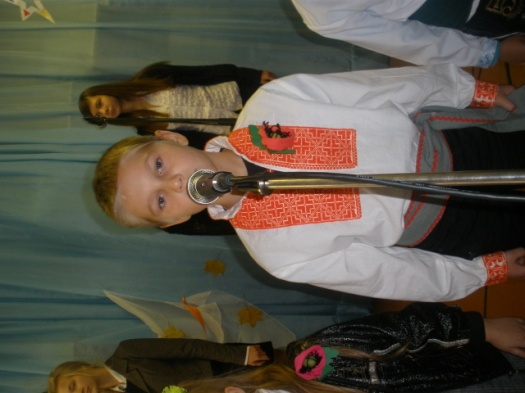 Сніг дає привід порівнювати сніговий покрів з весільним покривалом, а оскільки в цей час свідомо призначене і свято Пресвятої Богородиці, то ці порівняння розповсюджуються і на неї. На Покрову упродовж всього дня спостерігали за погодою: якщо з Півдня дув низовий вітер, зима буде теплою, якщо дув вітер із Півночі – холодною, із Заходу – сніжною. Коли протягом дня вітер змінює напрямок, то й зима буде нестійкою. Якщо на Покрову листя з вишень не опало, зима буде теплою, і якщо сніг не випав, то його не буде і в листопаді. До Покрови всі польові роботи мали бути закінчені, озимина посіяна, земля зорана. «Морозець» гра.Цікаво, що в народі зберіглося повір’я , що у Пресвятої Діви є опікун Покров, якого просили: “Батеньку Покров, накрий нашу хату теплом, а господаря – добром”. 13. « Одна Батьківщина і двох не буває» пісня  вокальний гурток.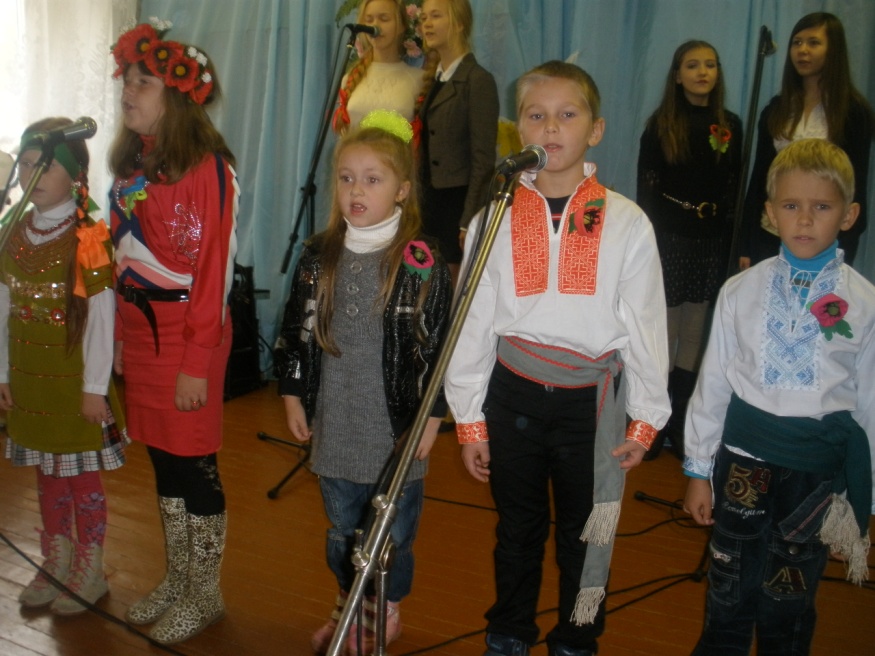 ( Сл М. Бакая- мелодія автори – вихованці гуртка: Сабрєкова Ксенія, Половінкіна Поліна, Потапов Лев)У РІДНОМУ КРАЇ
Одна Батьківщина, і двох не буває, 
Місця, де родилися, завжди святі. 
Хто рідну оселю свою забуває, 
Той долі не знайде в житті.
У рідному краї і серце співає, 
Лелеки здалека нам весни несуть. 
У рідному краї і небо безкрає, 
Потоки, потоки, мов струни, течуть.
Тут мамина пісня лунає і нині, 
Її підхопили поля і гаї. 
Її вечорами по всій Україні 
Співають в садах солов'ї.
І я припадаю до неї устами, 
І серцем вбираю, мов спраглий води. 
Без рідної мови, без пісні, 
Без мами збідніє, збідніє земля назавжди.
М. БакаяОтже сьогодні Покрова – це свято не тільки народне і релігійне, а й  національне. Матусенько Божа, люба та мила,Як вечір надходить, усі ми в поклоніДо тебе підносим маленькі долоні.І молимось щиро за маму і тата,За діда, бабусю, сестричку і брата,За всіх, кого любим, за всіх, хто нас любить,Хто нам помагає і ніжно голубить.Пресвятая Покрівонько,Перед твоїм покриваломГолови схиляєм.Прохаєм Покрівоньку од лиха укрити,Здоров’ячко всім нам знов обновити!« Сонечко» » соло Віцотенко Аліна.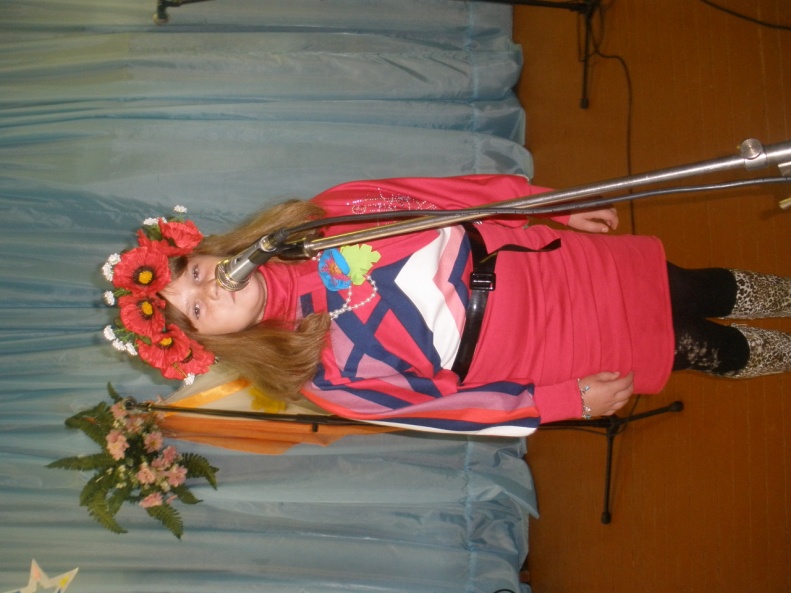 Наш український народ є головним  вчителем , наставником. Традиції народних свят, обрядів , зразки народної культури збагачують кожного маленького чи вже дорослого українця – людину – патріота! « Спасибі ,вчителю » вокальний гурток.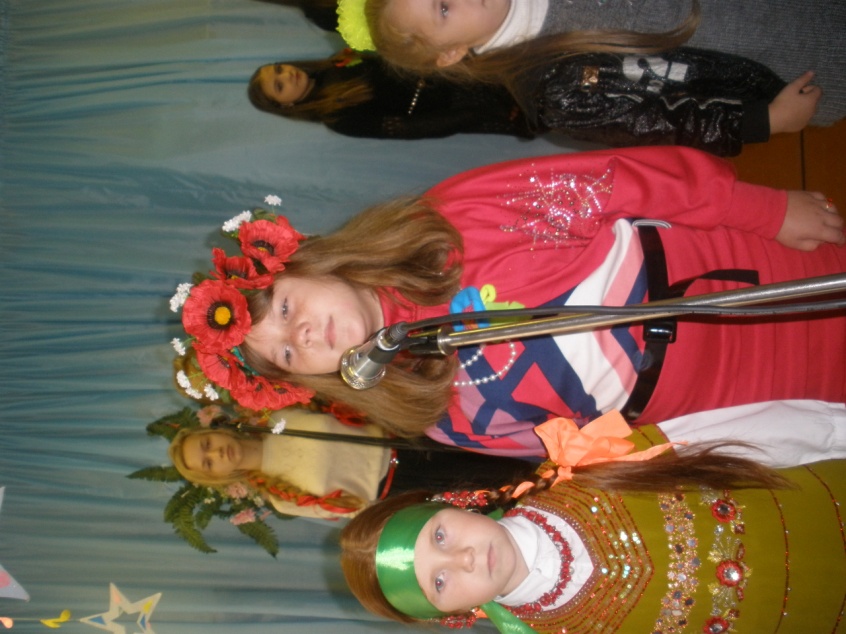                 ІІІ. Заключна частина.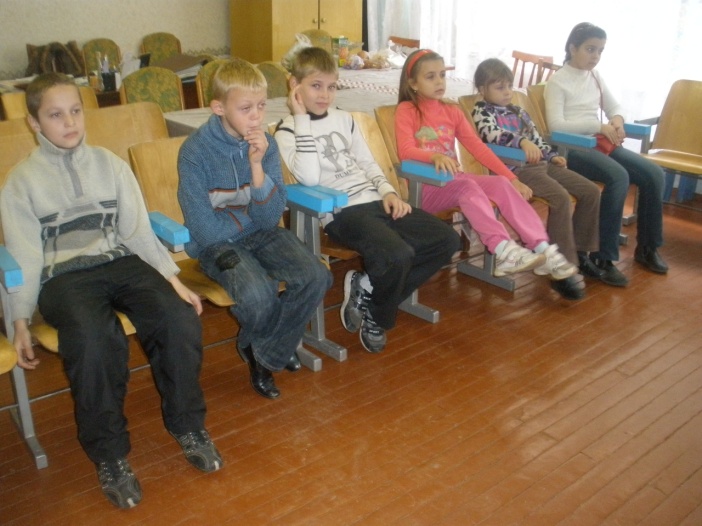 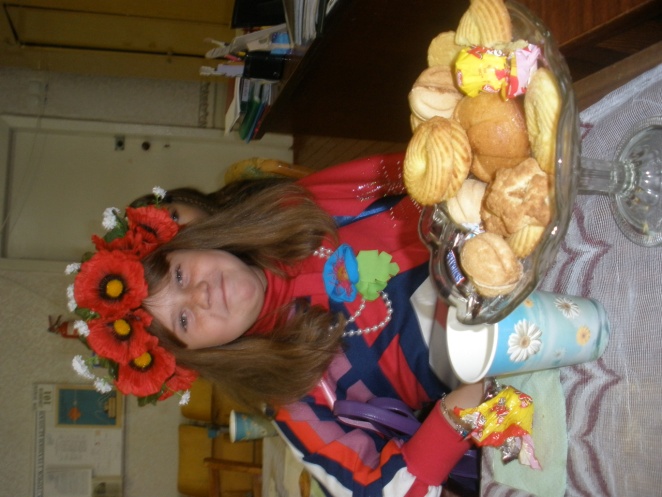 Підсумок – диспут. Вихід дітей - гостей з кабінету. Аналіз виступів, спілкування вражень. Солодке чаювання з народними десертами домашньої кухні.  